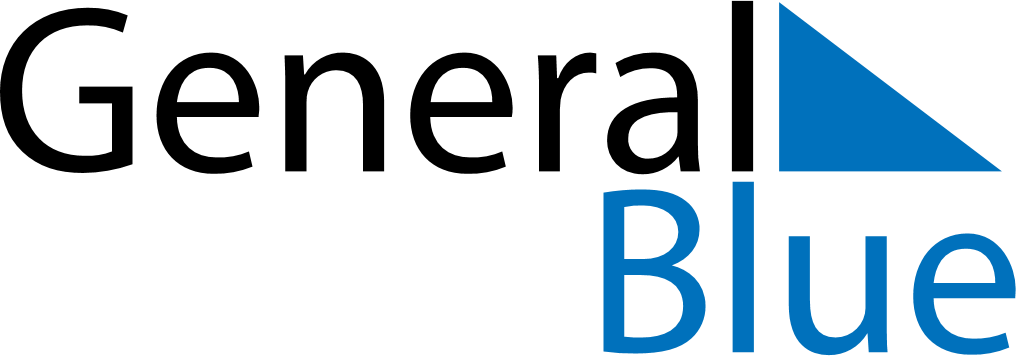 March 2018March 2018March 2018March 2018March 2018March 2018MalawiMalawiMalawiMalawiMalawiMalawiSundayMondayTuesdayWednesdayThursdayFridaySaturday123Martyrs’ Day45678910Martyrs’ Day111213141516171819202122232425262728293031Good FridayNOTES